Élection des représentants des présidents ou vice-présidents de conseil d'administration de services d'incendie et de secours siégeant au conseil d'administration de l'Agence des communications mobiles opérationnelles de sécurité et de secoursCandidatures à l'électionTitulairesSuppléantsSuppléantsPersonne habilitée à représenter la listeAdresse de messagerie électronique :Téléphone :Cette liste dûment complétée et signée par l'ensemble des candidats doit impérativement parvenir à l’ACMOSS avant le lundi 19 juin 2023 à 16h00 Madame Monsieur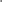 Nom : 	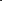 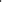 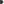 Nom : 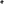 Prénom(s) 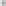 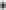 Prénom(s) :Conseil d'administration du département :Conseil d'administration du département :Fonction au conseil d'administration :Fonction au conseil d’administration : Présidente	 Vice-présidente	Président	 Vice-présidentSignature :Signature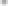 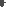  Madame MonsieurNom : 	Nom : Prénom(s) Prénom(s) :Conseil d'administration du département :Conseil d'administration du département :Fonction au conseil d'administration :Fonction au conseil d’administration : Présidente	 Vice-présidente	Président	 Vice-présidentSignature :Signature Madame MonsieurNom : 	Nom : Prénom(s) Prénom(s) :